Муниципальное   общеобразовательное учреждениеСтемасская средняя общеобразовательная школа    «ПРИНЯТО»                                                                   «УТВЕРЖДЕНО»на заседании Педагогического                             Приказом  от «1 »сентября 2014г. №123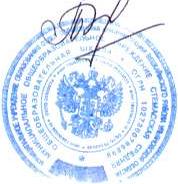 Совета школы                                                        протокол от «29»августа 2014г. № 1                  Директор школы_____Т.Н. АрхиповаПоложение о родительском комитете 1.. Общие положения1.1. Положение о родительском комитете (далее – Положение) разработано в соответствии с Федеральным законом Российской Федерации «Об образовании в Российской Федерации», Приказом Министерства образования и науки Российской Федерации от 30 августа 2013 г. N 1015 г. "Об утверждении Порядка организации и осуществления образовательной деятельности по основным общеобразовательным программам - образовательным программам начального общего, основного общего и среднего общего образования", Уставом МОУ Стемасской СОШ и определяет полномочия, состав, порядок формирования и организации деятельности, права и ответственность родительского комитета  МОУ Стемасской СОШ (далее – Школа).1.2. Родительский комитет входит в структуру управления Школой в качестве коллегиального органа общественного самоуправления с целью обеспечения права родителей (законных представителей) на участие в управлении Школой, предусмотренного законодательством Российской Федерации в области образования. Родительский комитет является общественной организацией и исполнительным органом родительского собрания.1.3. В зависимости от состава участников и уровня компетенции родительский комитет может быть общешкольным или классным. Общешкольный родительский комитет является исполнительным органом Общешкольного родительского собрания, включает родителей (законных представителей) обучающихся Школы и рассматривает вопросы общешкольного значения. Классный родительский комитет является исполнительным органом классного родительского собрания, включает родителей (законных представителей) обучающихся класса и рассматривает вопросы соответствующего уровня.1.4. Изменения и дополнения Положение вносятся Общешкольным родительским собранием, рассматриваются на его заседании и утверждаются приказом директора Школы.2. Полномочия родительского комитета2.1. Родительский комитет правомочен решать следующие вопросы:разработка проектов локальных нормативных актов Школы, регламентирующих взаимоотношения Школы и родителей (законных представителей), права и обязанности родителей (законных представителей) как участников образовательного процесса;формирование предложений по изменению и дополнению Устава и локальных нормативных актов Школы;организация исполнения решений родительского собрания Школы (класса), подготовка соответствующих отчётов;участие в подготовке и проведении родительских собраний; ознакомление с ходом и содержанием образовательного процесса, перспективами развития Школы, внесение предложений по их совершенствованию;ознакомление с результатами мониторинга качества образования, воспитательной, здоровьесберегающей и иной деятельности Школы, внесение предложений по их повышению и оптимизации;подготовка предложений в ежегодный публичный отчёт директора Школы об итогах работы за учебный год в части деятельности родителей (законных представителей) как участников образовательного процесса;выдвижение Школы, педагогических работников, обучающихся для участия в конкурсах;содействие Школе в совершенствовании условий для осуществления образовательного процесса, охраны жизни и здоровья обучающихся, в защите законных прав и интересов обучающихся, в т.ч., по вопросам питания и медицинского обслуживания в Школе;организация работы с родителями (законными представителями) обучающихся по разъяснению их прав и обязанностей, значения семейного воспитания и всестороннего развития ребенка в семье;рассмотрение вопросов организации дополнительных образовательных услуг, оздоровительных услуг, в том числе платных;содействие Школе, классным руководителям, воспитателям в организации воспитательных мероприятий, в работе с неблагополучными учащимися и семьями;привлечение родительской общественности к активному участию в жизни Школы;координация Общешкольным родительским комитетом деятельности классных родительских комитетов по выполнению принятых на уровне Школы решений;организация работы по привлечению в качестве благотворительной помощи дополнительных источников финансовых и материальных средств для осуществления деятельности, предусмотренной Уставом Школы;обеспечение обучающихся школьной формой;контроль выполнения ранее принятых решений.2.2. Решения родительского комитета могут иметь обязательный и рекомендательный характер. Обязательные для исполнения решения утверждаются приказом директора Школы. 3. Состав, порядок формирования и организации деятельности3.1. В состав родительского комитета могут входить родители (законные представители) обучающихся Школы (класса).3.2. Родительский комитет Школы (класса) избирается родительским собранием Школы (класса) сроком на один учебный год. Количественный состав определяется родительским собранием.3.3. Из состава родительского комитета на первом заседании избираются председатель и секретарь родительского комитета сроком на один учебный год. Председатель организует работу родительского комитета. Секретарь оформляет протоколы заседаний.3.4. Заседания родительского комитета проводятся в соответствии с планом работы Школы (класса) с периодичностью не менее четырёх раз в год.  Внеплановые заседания могут проводиться по инициативе директора Школы (классного руководителя), председателя родительского комитета или одной третьей части его состава. 3.5. Председатель родительского комитета совместно с директором Школы (классными руководителями) обеспечивают информирование его членов о месте и времени проведения заседания.3.6. Заседание родительского комитета считается правомочным, если на нем присутствует не менее половины состава его членов.3.7. Решения принимаются открытым голосованием. Решение считается принятым, если за него проголосовало большинство присутствующих на заседании. При равном количестве голосов решающим является голос председателя родительского комитета. 3.8. Решения родительского комитета, принятые в пределах его полномочий и в соответствии с законодательством РФ, после утверждения их директором Школы являются обязательными для исполнения. 3.9. Все решения родительского комитета доводятся до сведения всех родителей (законных представителей) обучающихся председателем родительского комитета,  классными руководителями, директором Школы. 4. Документация родительского комитета4.1. Все заседания родительского комитета оформляются протоколами, в которых в обязательном порядке фиксируются дата проведения, количество присутствующих, перечень рассмотренных вопросов, содержание выступлений и предложений, принятые решения. Как правило, в перечень вопросов входит рассмотрение выполнения принятых ранее решений.4.2. Книга протоколов родительского комитета оформляется в соответствии с требованиями к организационно-распорядительной и информационно-справочной документации.4.3. Протокол заседания ведёт секретарь. Подписывают протокол председатель и секретарь родительского комитета.4.4. Нумерация протоколов ведётся с начала учебного года.4.5. Книга протоколов заседаний Общешкольного родительского комитета хранится у председателя и передаётся по акту. После завершения  книга протоколов передаётся в архив Школы и хранится 3 года.5. Права и ответственность родительского комитета5.1. Родительский комитет имеет право:создавать временные рабочие группы для подготовки проектов решений своих заседаний и родительских собраний;приглашать специалистов различного профиля для консультирования с целью научного и юридического обоснования принимаемых решений;приглашать представителей общественных организаций, учреждений, предприятий, органов самоуправления Школы с целью изучения их мнения по рассматриваемым вопросам;поощрять родителей (законных представителей) обучающихся за активное участие в жизни Школы;приглашать на свои заседания родителей (законных представителей) обучающихся, педагогических и административных работников Школы для получения информации по рассматриваемым вопросам; председатель комитета может участвовать с правом совещательного голоса в заседаниях Педагогического совета, других органов самоуправления Школы. 6.2. Родительский комитет ответственен:за соответствие принятых решений требованиям законодательства Российской Федерации в области образования и защиты прав детей;за принятие конкретных решений по каждому рассматриваемому вопросу с указанием ответственных лиц и сроков исполнения;за контроль выполнения принятых решений.